                      ​School Section Lake  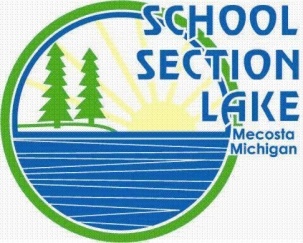 Property Owners Association P.O. Box 115, Mecosta, Mi  49332  schoolsectionlake@gmail.comSCHOOL SECTION LAKE PROPERTY OWNERS ASSOCIATION ANNUAL MEETING  MORTON TOWNSHIP HALL JUNE 11, 2022MEETING CALLED TO ORDER – PRESIDENT	 Time: 9:05Attendance: 33 + 3 Guest SpeakersBoard Officers Dan Karcher, President ­22 PGabe Sheppard, Vice President ­ 23 	 PJerry Ambrose, Treasurer ­ 22  P	 Marlene Schalm, Secretary ­23  P Area Reps Marty Foster – 22  AKurt Cotter ­22  P	 Diane Diehm ­ 23  P	 Jerry King­ 23  P	  Margo Miller ­22  P	 Marvin Bell ­ 23  P	 Duane Morelan - 22  ALaurie Kanouse – 22  ACommittee Chairs Finance Committee: Jerry Ambrose & Maxine Murdoch	  Fish Planting:  Jerry King	  Newsletter : Dorothy Metcalf & Maxine Murdoch  Park Liaison:  Dan Karcher	Meet Your Neighbor:  Laurie Kanouse	  Water Quality Management:  Chad KanouseGate Code – Don Swanson  Web Site Master:  Kris Karcher	  Shoreline Preservation: Kris Karcher,Private Roads:  Jim GarlandMecosta county Parks Supervisor: Jeffrey AbelDorothy Metcalf – 22  PMark Hamler – 23  AMaxine Murdoch -23  ARoberta Hacker – 22  PTom Bullard – 23  PSSLPOA ANNAUL MEETINGJune 11, 2022Page 2Special Speakers:Morton Township Supervisor:  Mark KlumppThe American Rescue Plan has given Michigan monies to be used on Roads, Parks, etc.  Morton Township will receive a portion of this money for increasing bike lanes and repairing roads.  They will be holding public meetings to see what projects the public would like to see the money spent on.  The Youth Center has been sold and the monies need to be dispersed . The Morton Township office hours have been changed.  Monday-Thursday the office is open fron 8:00am-4:30pm and on Friday 8:00am-4:00pm.  They are now open during lunch hour.Tri-Lakes were sprayed for Spongy Moths later than expected because of the wet spring.  The Office has not received many calls on the infestation of the worms so far this year.The township is working on a solution to the roadside stands that have been put up around the township.  The regulations state that a stand must be at the property where the product is grown.  It has cause concern with our stores who have the same products but also pay for their brick and mortar buildings. The recycle center has expandied summer hours.  They are open Wednesdays and Saturdays from 9am-12pm through June, July and August.  The Township has purchased a cardboard compactor and no longer  pay for someone to bundle for resale.  Donations are still taken at the time of drop off. VRBO:  Vacation Rentals by Owners:  Have posed problems for all the lakes around the township.  The associations need to continue to educate property owners on the rules of the lakes.Mecosta County Parks:  Jeff Abel & Eric O’Neil June 11 & 12this  Community free weekend with free Boating Safety classesThere is now a free Book Exchange at  the Veteran’s Park.The School House is open from 12-2 weekdays during July & August.  There will be someone there that will give you an overview of the history of the School House.The Mecosta County Parks have a webpage that you should check if interested in what is going on in the parks.School Section Lake will be installing a Generator so that during a power outage the park will still be able to function.  The community is welcome to come to the park to change electronics, take showers, etc during an outage  this project will be completed the spring of 2023.An expansion program is going to increase the campsites and cabins.  This will accommodate 42 more sites.  60% of the sites now are Seasonal and 40% nightly.The Parks have applied for some of theTownship’s American Rescue Monies which they would like to use to do Beach House Renovation and also playground renovationPeople entering to view the Veteran’s Memorial Monument would be required to pay admission fee unless only staysing for  a short time.The park has had an Envirormental Study don that addresses the impact of increased campsites would have on the Lake and they must follow all EAGLE, Health Dept., and local laws and restrictions.  The need of growth is to produce increase revenue to support county parks.The parks continue to support the Weed Spraying and Fish Fund at School Section Lake.President Report:   Dan Karcher Preservation of the Shoreline is a need that everyone  has to work together to preserve. The Park has worked with the association for the good of the Lake.  We must all  be accountable for addressing erratic behavior and calling the police.  This type of abuse can only be controlled by the Police as we as an Association do not have the authority to Police the lake..   If you witness a dangerous situation, call the Police and give them the registration number of the boat.  They will follow up on the situation.The board  chose not to take a hard line of the Spongy Moth petition.  Members were given the tools to collect signatures for possible tax assessment but enough signatures were not received to provide funds for spraying this year.  Hopefully the natural  control that has kept them in check has now become active again and will solve the problem.  MINUTES OF 2021 ANNUAL MEETING REVIEWED – SECRETARY: Marlene Schalm Motion to approve:  Tom BullardSecond by: Diane DiehmAPPROVAL/DISAPPROVAL:  ApproveSSLPOA ANNAUL MEETINGJune 11, 2022Page 3TREASURER’S 201-2022 REPORT AS REVIEWED – TREASURER: Jerry AmbrosePROPOSED BUDGET 2022-2022 AS READMotion to Approve:  Gabe SheppardSecond:  Laurie KanouseDiscussion/Corrections:   The Annual dues will remain at $20.00/per year.  So far for 2022 we have received dues from 59 property owners. In 2021 we had 108 paid members.  There are 228 property owners on the Lake.  Our budget is based on 100 property owners paying dues. The Weed Assessment reduction in collection is working out as predicted.  We still have plenty in the account for future Weed Control and it will be monitored closely.  If the need should arise that the tax assessment needs to be changed it will be brought before the the Annual Meeting for  a vote.  The Weed Assessment monies can only be used for Weed Control.Approved/ Disapproved:  ApprovedReport from Committee Chairpersons:​	  ​Finance Committee​Audit – Maxine Murdoch/Jerry AmbroseThe financial information for the previous years was reviewed by Maxine Murdock, who found no discrepancies. Since the budget is computerized balancing the budget is easy to do.  Newsletter Editors – Dorothy Metcalf/Maxine Murdoch: Dorothy mentioned that Historical pictures and stories of the lake as always a welcomed addition to the Newsletter.  If you have any to share, please give to Dorothy or Maxine.  She would like some Historical stories as many people have grown up coming to the Lake for summers and others have lived here all their lives.Fish Planting – Jerry KingThe fish fund continues to be replenished by property owners so that the fish purchase can be made every year.  The Park has always contributed to the fund. Last year the fish were in poor  shape so none were planted in November 2021.  Jerry shared a little history.  The DNR said that people are no longer relying on fishing for their food so over the years the natural predators have increased and are eating the fish we like as food.  DNR does review of lake and makes the decision as to what fish you can plant and they have given the OK on Catfish and Walleye.  The Park contributes $750.00 towards the yearly cost of planting fish in School Section.	Shoreline Preservation – Kris Karcher The shoreline is the responsibility of the Property owners and the Association.  The Board has hired a consultant to help with ideas for this responsibility. It will be costly so we are asking for donations to pay for the Consultant from those who have an interest in maintaining our shoreline. All reports and ideas will be shared with as we receive his recommendations.Water Quality Management ​–  Dan KarcherThis has become a difficult task to complete.  The test kits have become very expensive and the company in Grand Rapids that the water samples were taken to are no longer in business.  In conversation with  Michigan Lakefront Solutions, our weed spraying company, they can provide this service and produce a report for which they will share with us. SSLPOA ANNUAL MEETINGJune 11, 2022Page 4Gate Code - Don SwansonMr. Swanson was not present at the meeting.  The Gate code was not changed this year.  It was decided that the code would be changed next year. Secretary will inform Don that he will need to change the code in the spring.Web Site and Facebook​– Kris Karcher  The Website needs a new person to keep it up to date.  Kris will train Steve Hill and Roberta Hacker on how this is done.  Marlene will tell them when it needs to be updated.  It usually follows the Annual meeting unless photos or special functions are provided.Meet your Neighbor​– Laurie Kanouse Roberta Hacker volunteered to act as co-host of this committee.  Maxine Murdoch is taking care of all the  providers of raffle items, Marlene has ordered the tent and tables. Upcoming Event Dates: 	▪	 Board Meeting: Called as necessary by presidentBoat Parade will be led by the Cotter Family July 2, 2022 @ 7:30 PM:	 Meet Your Neighbor: August 13, 2022Fish Planting at Boat Ramp:  Fall date to be determined (October)Non-Motorized Poker Run:  Saturday, July 16, 2022, 12:00-4:00Lighted Boat Parade:  September 3, 2022OLD BUSINESS: 	Road Subdivision Signs:  Don Swanson 	Sign with property owners names at corner of Buchanan and W. School Section Lake Dr, represent Restmore Resort subdivision only.   Don also makes signs for Wood Street and East School Section Lake Dr.   Spongy (Gypsy) Moth Control: Marlene Schalm Our petition did not meet the 290 signatures that were needed to be put on our property taxes.  Collected were 237 signatures that were approved property owners.  In the Newsletter were ideas for everyone that could control their own property either by banding your trees or using the approved non-toxic spray that would reduce the travel of the  worms.  Read the report or research internet.  There is a lot of information available.SSLPOA ANNUAL MEETINGJune 11, 2022Page 5NEW BUSINESSProposed changes to By-Laws:The proposed Changes to By-Laws  was to change the wording  for Officers to service the same amount of years that they were elected for.Changes to Article 1; Section 2:22.2 Qualifications, Number, and Term of Directors: The management and operation of this Corporation shall be vested in a Governing Board of seventeen (17) members, elected at the annual meeting of the membership. The immediate past President will be a member ex/officio. The Executive Committee/Officers will consist of a President, Vice-President, Secretary and Treasurer elected by and from the Governing Board. The length of service for President, Vice President, Secretary, and Treasurer will be 2 years. The Office of President and Vice President will be voted on in alternate years as will the Secretary and Treasurer. The length of service for the other members of the Governing Board will be 2 years. Election of Governing Board Vacancies for 2 Year Term:    .  This year we have 8 up for reelection and 1 vacated position.  Those who have finished their term this year are Dan Karcher, Jerry Ambrose, Marty Foster, Kurt Cotter, Margo Miller, Duane Morelan, Laurie Kanouse, Dorothy Metcalf, Roberta Hacker. Those who volunteered to serve another another 2 years: Jerry Ambrose, Marty Foster, Kurt Cotter, Margo Miller, Duane Morelan, Laurie Kanouse, Dorothy Metcalf, Roberta Hacker. Chad Kanouse volunteered to fill the 1 vacant spot.Motion:  Dan Karcher 				Second:  Alan Metcalf				Discussion:  None					Approved/Disapproved:  Approved OPEN QUESTIONS:  Board Meeting:  Larry Bunker questioned whether  it was possible for more meetings so that information could be shared.  Dan Karcher is leaving that up to the new President as his term ends with this meeting.MEETING ADJOURNED:Time: 10:40First: Jerry AmbroseSecond:  Gabe SheppardApproved/Disapproved:  Approved